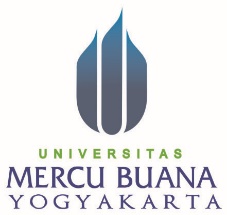 Nama	: NIM	: No. HP	: Biaya	: Rp 90.000/SKSProgram Kelas	: R11/R13/R23/R33***)DAFTAR MATA KULIAH UJIAN ULANGLampiran:   KHS Semester BerjalanKartu Ujian Semester BerjalanScreenshot presensi termasuk identitas diri didalamnya- Rangkap dua (2) khusus formulir ini saja- Mata Kuliah Umum/Khas Univ langsung ke BOP (Khusus Mahasiswa Kampus 3)- Mata Kuliah Umum/Khas Univ mahasiswa kampus 1 ke TU Fakultas Psikologi Kampus 1		Yogyakarta, __ _________ 2024*     ASN ke berapa (1-8) maksimal hanya 2 ASN per makul**   Diisi oleh TU*** Coret salah satuFORMULIR PENDAFTARAN UJIAN ULANGT.A. 202__/202__ SEMESTER__________FAKULTAS PSIKOLOGI UNIVERSITAS MERCU BUANA YOGYAKARTANo.Mata KuliahKelasMatkulDosen PengampuASN*)ASN*)Nilai ASNSKS1122334455                                                                          Jumlah SKS                                                                          Jumlah SKS                                                                          Jumlah SKS                                                                          Jumlah SKS                                                                          Jumlah SKS                                                                          Jumlah SKS                                                                          Jumlah SKSJumlah biaya yang harus dibayar   Jumlah biaya yang harus dibayar   Jumlah biaya yang harus dibayar   Jumlah biaya yang harus dibayar   Jumlah biaya yang harus dibayar   Rp.Rp.Rp.Mengetahui, Kepala Tata Usaha__a.n.________________Mahasiswa _______________________